О внесении изменений в РешениеСовета Родниковского сельского  поселенияАлексеевского муниципального района от 24.04.2014 № 61А «Об утвержденииПоложения о муниципальном казенномучреждении Исполнительный комитетРодниковского сельского поселения Алексеевского муниципального района Республики Татарстан»	В целях устранения несоответствий действующему законодательству, и в соответствии с положениями Федерального закона от 06.10.2003 N 131-ФЗ «Об общих принципах организации местного самоуправления в Российской Федерации,Совет Родниковского сельского поселения Алексеевского муниципального района  решил:1.Внести изменения в Положение о муниципальном казенном учреждении Исполнительный комитет Родниковского сельского поселения Алексеевского муниципального района Республики Татарстан, утвержденное Решением Совета Родниковского  сельского поселения, следующего содержания: Подпункт 4.2.6  пункта 4 «Компетенция и полномочия Исполнительного комитета» изложить в следующей редакции: «4.2.6.в сфере благоустройства:- организует деятельность по благоустройству территории Поселения (включая озеленение территории, размещение и содержание малых архитектурных форм), а также использованию, охраны, защиты, воспроизводства городских лесов, лесов особо охраняемых природных территорий, расположенных в границах населенных пунктов Поселения;-участвует в организации деятельности по сбору (в том числе раздельному сбору) и транспортированию твердых коммунальных отходов; - присваивает наименования улицам, площадям и иным территориям проживания граждан в населенных пунктах, установление нумерации домов, организация освещения улиц и установки указателей с наименованиями улиц и номерами домов;».2. Контроль за исполнением настоящего решения оставляю за собой.Глава Родниковского сельского поселения                                                               Е.А. ЯковлеваСОВЕТ  РОДНИКОВСКОГОСЕЛЬСКОГО ПОСЕЛЕНИЯ     АЛЕКСЕЕВСКОГОМУНИЦИПАЛЬНОГО РАЙОНАРЕСПУБЛИКИ ТАТАРСТАН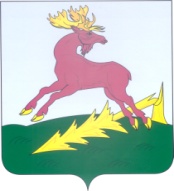 ТАТАРСТАН РЕСПУБЛИКАСЫАЛЕКСЕЕВСКМУНИЦИПАЛЬ РАЙОНЫҢРОДНИКИ АВЫЛҖИРЛЕГЕ СОВЕТЫ                   РЕШЕНИЕ                27.04.2018   с. РодникиКАРАР                          № 71